MUNKÁLTATÓI NYILATKOZAT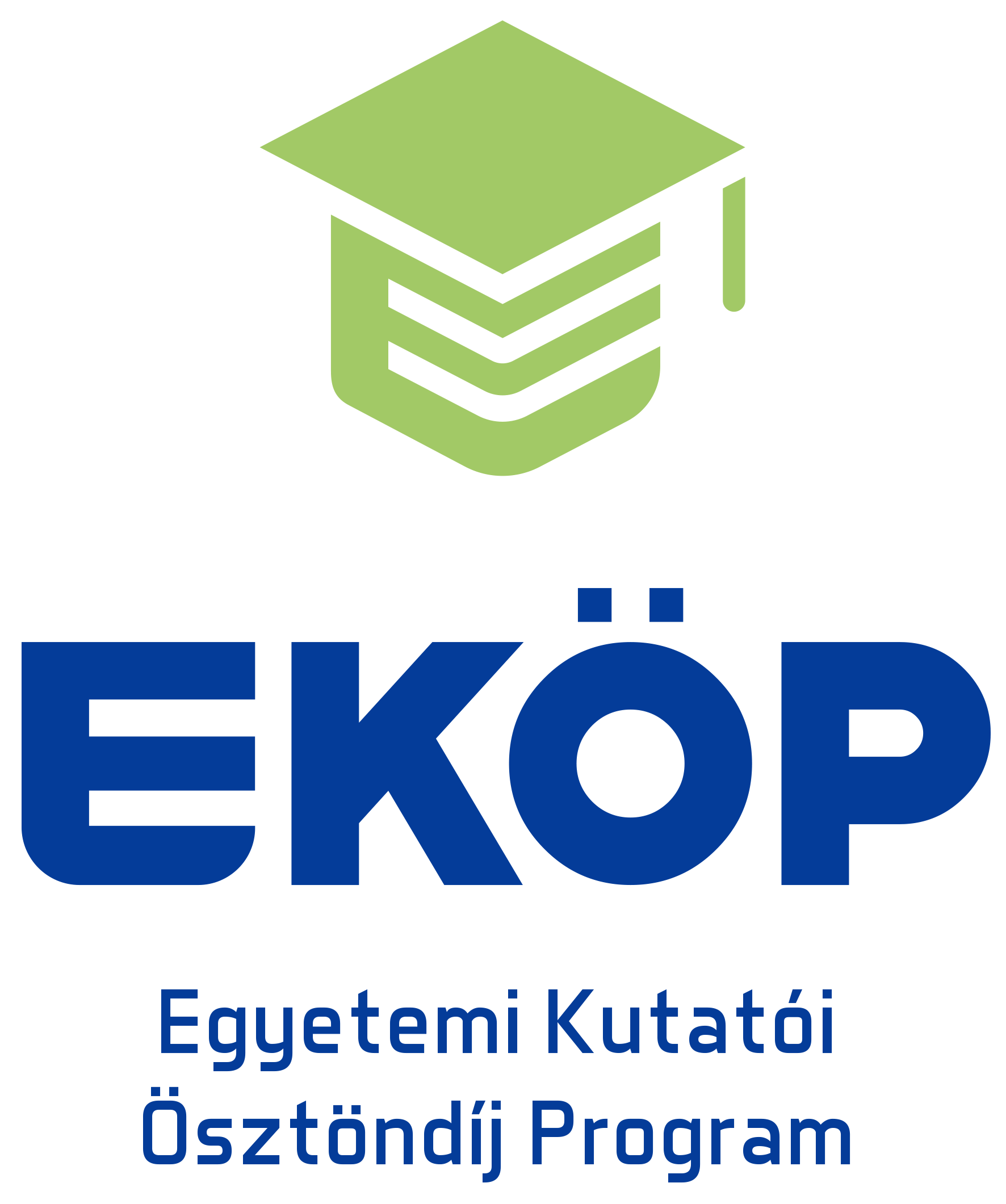 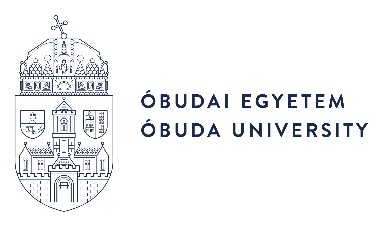 a Egyetemi Kutatói Ösztöndíj Program - Kooperatív Doktori Program (EKÖP - KDP-2024) pályázati kiíráshozAlulírott …………………………… (<név>) mint a …………………………………. (<munkáltató megnevezése>)  (cégjegyzékszám/nyilvántartási szám:. ………………………..…………adószám: ……………………………………………; székhely/telephely-irányítószám:………………………., település:……………………, közterület: …………………………, közterület típusa: ……………………., házszám: …………………………..) (a továbbiakban: Munkáltató) képviselője kijelentem, hogy az 2. pontban ismertetett pályázat tekintetében a 2. pontban megjelölt pályázó (a továbbiakban: Pályázó) az általam képviselt Munkáltatóval az alábbiakban ismertetett feltételekkel munkaviszonyban/munkavégzésre irányuló egyéb jogviszonyban áll, vagy a Pályázót nyertes Pályázata esetén az ösztöndíjas jogviszony kezdetétől, azaz legkésőbb 2024. szeptember 1-től az általam képviselt Munkáltató munkaviszony/munkavégzésre irányuló egyéb jogviszony keretében, teljes munkaidőben (napi nyolc óra), vagy részmunkaidő esetében legalább a teljes munkaidő 50%-ának megfelelő mértékben a kooperatív ösztöndíjas jogviszony végéig foglalkoztatni fogja:Munkaviszony/munkavégzésre irányuló egyéb jogviszony típusa: …………………………………………………………………………………………. Munkaviszony/munkavégzésre irányuló egyéb jogviszony kezdete:……………………... Foglalkoztatás típusa:teljes munkaidő vagy részmunkaidőMunkaviszony/munkavégzésre irányuló egyéb jogviszony időtartama: határozott vagy határozatlanMunkaviszony/munkavégzésre irányuló egyéb jogviszony vége:……………… (határozott jogviszony esetén töltendő)Kijelentem, hogy amennyiben a Pályázó támogatásban részesül, akkor a Munkáltató határozott idejű munkaviszony/munkavégzésre irányuló egyéb jogviszony esetén – amennyiben az korábban ér véget, mint a Pályázó által az Egyetemi Kutatói Ösztöndíj Program - Kooperatív Doktori Program keretében megpályázott ösztöndíjas jogviszony – a határozott idő lejártát követően a Pályázót a kooperatív doktori ösztöndíjas jogviszony végéig foglalkoztatni fogja. Valamint kijelentem, hogy részmunkaidő esetén a Pályázó részmunkaidejének a teljes munkaidőhöz való aránya legalább 50%-nak megfelelő mértékben történik.A pályázó és a pályázat adatai:Név:   …………………………………………………………………………………………………..Doktori kutatási téma címe:  ……………………………………………………………………………Munkáltató:  ……………………………………………………………………………………………..Szakértő (a továbbiakban: Szakértő):   ……………………………………………………………………Doktori iskola: …………………………………………………………………………………………..Témavezető:  …………………………………………………………………………………………..Kijelentem, hogy a pályázatban megjelölt Szakértő munkaviszonyban áll a Munkáltatóval, vagy legkésőbb 2024. szeptember 1-től munkaviszonyban fog állni a pályázat támogatásban való részesítése esetén.a Munkáltató gazdasági társaság legalább 25%-os tulajdonrészével közvetlenül rendelkezik a pályázatban megjelölt Szakértő.Kijelentem, hogy a Pályázat esetében, amennyiben a Pályázó támogatást nyer, az általam képviselt Munkáltató segíteni fogja a Pályázót a kooperatív ösztöndíjas jogviszony ideje alatt a kutatása gyakorlati hasznosíthatóságának megvalósításában.Kijelentem, hogy a kooperatív doktori ösztöndíjas jogviszony ideje alatt a Pályázó munkaviszonyának/munkavégzésre irányuló egyéb jogviszonyának díjazása az Egyetemi Kutatói Ösztöndíj Program - Kooperatív Doktori Program (EKÖP - KDP-2024) pályázati kiírás 5.1 pontjának megfelelően legalább a garantált bérminimumnak megfelelő – részmunkaidő esetén arányosan számítandó – díjazásban részesül.Kijelentem, hogy az általam képviselt Munkáltatóa felsőoktatási intézménnyel 2025. január 31-ig együttműködési megállapodást köt az EKÖP - KDP ösztöndíjas hallgató képzésének elősegítésére; vagy amennyiben a Munkáltató egyben a felsőoktatási intézmény is, abban az esetben az EKÖP - KDP ösztöndíjas hallgató képzésének elősegítéséről 2025. január 31-ig szándéknyilatkozatot tesz.Kijelentem, hogy az általam képviselt Munkáltatóköltségvetési szerv, költségvetési szerv jogi személyiséggel rendelkező intézménye, 2 lezárt üzleti évvel rendelkező, kettős könyvvitelt vezető gazdasági társaság – amely nem tartozik a KATA hatálya alá, nonprofit szervezet.felsőoktatási intézmény – jogutódlás következtében történő pályázati kiírásban szereplő előírásnak való megfelelés esete mellett, azokban az esetekben, amikor a doktori hallgató egészségügyi szolgálati jogviszonyban áll az intézménnyel, vagy a munkaviszony gyakorlóiskolában történő feladatellátásról szól.Adatkezelési nyilatkozatKijelentem, hogy az Óbudai Egyetem (a továbbiakban Támogató) pályázatkezeléshez kapcsolódó adatkezelési tájékoztatóját megismertem és tudomással bírok arról, hogy a Pályázat kezelésével, valamint a kapcsolódó ellenőrzések lefolytatásával összefüggő feladatainak ellátása céljából a Támogató a Pályázatban megadott személyes adataimat az államháztartásról szóló 2011. évi CXCV. törvény (a továbbiakban: Áht.) és az államháztartásról szóló törvény végrehajtásáról szóló 368/2011. (XII. 31.) Korm. rendelet alapján kezeli, továbbá hogy azokat a pályázat megvalósításához kapcsolódóan a Kulturális és Innovációs Minisztérium, illetve a Nemzeti Kutatási, Fejlesztési és Innovációs Hivatal részére átadja.Kelt.: ……………….						…………………………………………………………..Munkáltató képviselőjének aláírásaMunkáltató képviselőjének neveMunkáltató pecsétje